ÇEVREMDEKİLER BU İŞE NE DER?Çalışma Yaprağı-1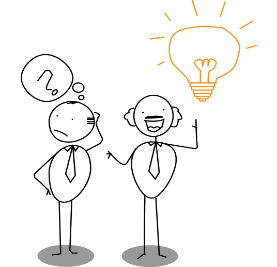 KISIM: ÇEVREMDEKİLER BU İŞE NE DER?KISIM: BENİM GÖRÜŞLERİM NELER?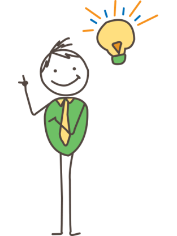 Etkinlik Bilgi NotuKaynakDursun, A. & Kara, A. (2019). Ortaöğretim öğrencilerinde kariyer karar verme güçlüklerinin yordayıcısı olarak kariyer kararı yetkinlik beklentisi ve kariyer seçiminde aile etkisi. Journal of Turkish Educational Sciences, 17(1),39-55.Gelişim Alanı:KariyerYeterlik Alanı:Kariyer PlanlamaKazanım/Hafta:Kariyer karar verme süreçlerinde kendi görüşleri ile aile ve yakın çevresinin görüşlerini karşılaştırır. / 17. HaftaSınıf Düzeyi:10. SınıfSüre:40 dk (Bir ders saati)Araç-Gereçler:Çalışma Yaprağı-1 Etkinlik Bilgi Notu Uygulayıcı İçin Ön Hazırlık:Çalışma Yaprağı-1 sınıf mevcudu kadar çoğaltılır.Süreç (Uygulama Basamakları):Öğrencilere kariyer karar verme süreçlerinde kimlerin görüşlerinden faydalandıkları sorularak etkinlik başlatılır. Gönüllü olan öğrencilerin fikirlerini sınıf ile paylaşması için süre verilir. Aşağıdaki açıklama ile sürece devam edilir:“Sevgili arkadaşlar, insanlar yaşamlarıyla ilgili her gün birçok karar verirler. Kariyer ile ilgili kararlar da insanların vermek zorunda olduğu kararlar arasında yer almaktadır. Sizlerin de az önce belirtmiş olduğu gibi bu kararları verirken bazı kişilerin desteğine ihtiyaç duyarız. Bu insanlar bazen ailemizden biri olabilirken bazen de yakın çevremizden desteğine ve bilgisine güvendiğimiz yakınlarımız olabilir. Bugün sizlerle yapacağımız etkinlikte destek aldığınız kişilerin görüşlerinin sizin kararlarınızla ne kadar örtüştüğünü değerlendirmenizi isteyeceğim. Hazırsanız başlayalım!”Öğrencilere Çalışma Yaprağı-1 dağıtılır. Çalışma Yaprağı-1’de yer alan bilgiler Etkinlik Bilgi Notundan yararlanılarak öğrencilere açıklanır.Öğrencilere aşağıdaki yönerge okunarak Çalışma Yaprağı-1’i doldurmaları için 10 dakika süre verilir.“Arkadaşlar, şimdi sizlerden dağıttığım çalışma yaprağını incelemenizi istiyorum. Az önce çalışma yaprağınızda yer alan 1. Kısım’a ait başlıkların bilgilendirmesini yapmıştım. Sizlerden bu başlıklara göre ailenizin ve/veya yakın çevrenizdeki insanların kariyer kararlarınızda etkili olan görüşlerini yazmanızı istiyorum. Bunun için 10 dakika süreniz var.”Sürenin sonunda öğrencilere 10 dakika daha zaman tanınarak aşağıdaki yönerge verilir:‘’Şimdi de sizlerden 2. Kısım’da yer alan Benim Görüşlerim alanını kariyer kararlarınızı değerlendirerek ve bu kısma kendi görüşlerinizi yazarak doldurmanızı istiyorum.’’Süre sonunda öğrencilerden Çalışma Yaprağı-1’de yer alan her iki kısmı da (1. Kısım: Çevremdekiler Bu İşe Ne Der ve 2. Kısım: Benim Görüşlerim Neler) karşılaştırarak çalışma yaprağında doldurdukları görüşleri paylaşmaları istenir. Gönüllü öğrencilere söz verilerek karşılaştırmalarını paylaşmaları sağlanır.Aşağıdaki tartışma soruları ile sürece devam edilir.Etkinlik sırasında kariyer karar verme süreçlerinizde ailenizin ve/veya yakın çevrenizin görüşleri hakkında neleri fark ettiniz?Kariyer karar verme süreçlerinizde ailenizin/yakın çevrenizin görüşleri ile sizin görüşlerinizin en çok hangi kategoride örtüştüğünü/örtüşmediğini düşünüyorsunuz? Neden?Kendi görüşlerinizle ailenizin/yakın çevrenizin görüşlerinizi karşılaştırmanız sizlere neleri fark ettirdi?Aşağıdaki açıklama ile etkinlik sonlandırılır:“Bugün yaptığımız etkinlik ile kariyer kararlarınızda etkili olan ailenizin/yakın çevrenizin görüşleri ile kendi görüşlerinizi karşılaştırdınız. Kariyer kararlarınızı verirken bu görüşleri karşılaştırmanız sizlere yardımcı olabilir. Bu görüşler her zaman bire bir örtüşmek zorunda değil ancak sizlerin görüşleri kadar kıymetli olan yakınlarınızın görüşlerini almanız sizler için farklı bakış açıları oluşturacak ve daha uygun kararlar vermenize yardımcı olabilir.”Kazanımın Değerlendirilmesi:Öğrencilerinizin yakın çevrelerinin kendilerinin düşündüğü beklentilerini yine yakın çevresine sorarak bu beklentilerin kendi algıladıkları gibi olup olmadığını değerlendirmelerini isteyebilirsiniz.Uygulayıcıya Not:Özel gereksinimli öğrenciler için;Çalışma yaprağı-1’in puntolarının büyük olmasına dikkat edilerek ya da Braille yazı eklenerek materyalde uyarlama yapılabilir. Çalışma yaprağı 1 ile çalışırken öğretmen öğrenciye geribildirim vererek destek sağlayabilir.Çalışma yaprağının tamamlanması için ek süre verilerek öğrenme süreci farklılaştırılabilir.Etkinliği Geliştiren: Damla Meral Ailemin ya da Yakın Çevremdeki Kişilerin GörüşleriAilemin ya da Yakın Çevremdeki Kişilerin GörüşleriAilemin ya da Yakın Çevremdeki Kişilerin GörüşleriAilemin ya da Yakın Çevremdeki Kişilerin GörüşleriFinansal DestekBilgi DesteğiBeklentilerDeğerler